INDIAN INSTITUTE OF TECHNOLOGY INDORETemplate for the PhD Thesis SOME IMPORTANT POINTSCOLOR COMBINATION for the Cover page of final thesis (i.e. Hard bound copies):  	Color of the Front Page: Maroon;  Color of Font on the Cover Page: Golden. FONT SIZE on the cover page should be same as provided in this template Font and Font size for the general text of the report: Times New Roman 12LINE SPACING: 1.5MARGINS: At least 2.5 inch on the binding side; 1 inch at top and bottomPAGE NUMBERING: Roman numerals till the first page of first chapter. The chapters to be numbered in the Arabic numerals. The Page number should be bottom centered PAPER TYPE AND SIZE: A4 size Executive Bond Paper PRINTING: BOTH SIDE PRINTING Number of copies of PhD thesis to be submitted: 5 + number of thesis supervisor(s)REFERENCES: List of References should include only those published or accepted for publication works that are cited in the text. Use of footnotes or endnotes should be avoided as a substitute for a reference list. Ideally, the names of all authors should be provided, but for the long author lists “et al” can be used. 	Following are two ways of citing the references and preparing the list of references [A] Citations of the reference in the text by its number in a square brackets i.e. 1. Negotiation research spans many disciplines [3]; 2. This result was later contradicted by Becker and Seligman [5]. 3. This effect has been widely studied [1-3, 7].[A.1] Reference list: The references for such style should be listed and numbered consecutively in the order of citation. [B] Citation of the reference by surname(s) of the author(s) directly (or parenthetically) and year of publications i.e. as demonstrated (Allan and Jones, 1995). Kramer et al. (2000) have recently shown ....1. Single Author: the author's surname (without initials, unless there is ambiguity) and the year of publication; 2. Two Authors: both authors' surnames and the year of publication; 3. Three or more authors: first author's surname followed by 'et al.' and the year of publication.
[B.1] List of References: The references for such style should be arranged alphabetically.Following are the examples of preparing the list of references JOURNAL ARTICLE Gamelin F.X., Baquet G., Berthoin S., Thevenet D., Nourry C., Nottin S., Bosquet L. (2009), Effect of high intensity intermittent training on heart rate variability in prepubescent children, Eur J Appl Physiol,  105, 731-738 (DOI: 10.1007/s00421-008-0955-8) Smith J., Jones M. Jr, Houghton L. et al (1999) Future of health insurance, N Engl J Med, 96, 325–329 ARTICLE BY DOI Slifka M.K., Whitton J.L. (2000), Clinical implications of dysregulated cytokine production, J Mol Med, doi:10.1007/s001090000086ARTICLE FROM THE PROCEEDINGS Weber, D.J., Hess, W.M., (1985) Simple solar model for direct and diffuse irradiance, In: Bilgen, E., Hollands, K.G.T. (Eds.), Proceedings of ISES World Congress, Montreal, Canada, pp. 123-132.BOOK Duffie, J.A., Beckman, W.A., (1991) Solar Engineering of Thermal Processes, second ed. Wiley Interscience, New York, pp. 54-59 (ISBN). BOOK CHAPTER Brown B., Aaron M. (2001) The politics of nature. In: Smith J (ed) The rise of modern genomics, 3rd edn. Wiley, New York, pp 230-257 (ISBN)FOR CHAPTERS IN AN EDITED BOOKS Marcus, B.C., Nemo, A., (1992), Estimation of total solar radiation from cloudiness in Spain. In: Winchester, F., Yu, S., Pfaff, S.W., Major, K. (Eds.), Global Solar Radiation, vol. 2. Raven Press, New York, pp. 1393-1399 (ISBN).  ONLINE DOCUMENT Cartwright J. (2007) Big stars have weather too. IOP Publishing PhysicsWeb. http://physicsweb.org/articles/news/11/6/16/1. Accessed 26 June 2007DISSERTATION Trent J.W. (1975) Experimental acute renal failure. PhD Dissertation, University of CaliforniaFOR WEBSITE REFERENCES Bpsolar (2002), www.bpsolar.com OR: CEC (2002), www.consumerenergycenter.com/renewable/<TITLE OF PHD THESIS>Ph.D. ThesisBy<NAME OF THE PHD STUDENT>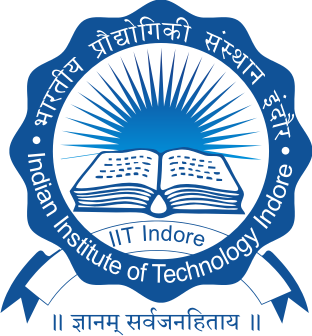 DISCIPLINE OF < NAME OF THE DISCIPLINE  >INDIAN INSTITUTE OF TECHNOLOGY INDORE< MONTH AND YEAR OF SUBMISSION><TITLE OF PHD THESIS>A THESISSubmitted in partial fulfillment of the requirements for the award of the degreeofDOCTOR OF PHILOSOPHYbyNAME OF THE STUDENTDISCIPLINE OF < NAME OF THE DISCIPLINE  >INDIAN INSTITUTE OF TECHNOLOGY INDORE< MONTH AND YEAR OF THESIS SUBMISSION>I hereby certify that the work which is being presented in the thesis entitled <TITLE OF PHD THESIS> in the partial fulfillment of the requirements for the award of the degree of DOCTOR OF PHILOSOPHY and submitted in the DEPARTMENT/SCHOOL OF < NAME OF THE DEPARTMENT/SCHOOL >, Indian Institute of Technology Indore, is an authentic record of my own work carried out during the time period from <Month and year of joining the PhD program> to < Month and year of PhD Thesis submission> under the supervision of <Name of the PhD Thesis Supervisor #1, Designation, and Affiliation> and <Name of the PhD Thesis Supervisor #2, Designation, and Affiliation>  	The matter presented in this thesis has not been submitted by me for the award of any other degree of this or any other institute.                                                                            signature of the student with date(NAME OF THE PhD STUDENT)-----------------------------------------------------------------------------------------------------------------------------------	This is to certify that the above statement made by the candidate is correct to the best of my/our knowledge.Signature of Thesis Supervisor #1 with date 		                    Signature of Thesis Supervisor #2 with date  (NAME OF THESIS SUPERVISOR)	                                   (NAME OF THESIS SUPERVISOR)-----------------------------------------------------------------------------------------------------------------------------------<NAME OF THE PhD STUDENT> has successfully given his/her Ph.D. Oral Examination held on <Date of PhD Oral Examination>.                                      Signature of Thesis Supervisor #1 with date		                    Signature of Thesis Supervisor #2 with date  (NAME OF THESIS SUPERVISOR)	                                   (NAME OF THESIS SUPERVISOR)-----------------------------------------------------------------------------------------------------------------------------------ACKNOWLEDGEMENTSDEDICATION (if any)SYNOPSIS	The synopsis should be a concise summary (including the figures, tables, few references, and list of publications) of the PhD thesis. It should not contain more than 8-12 pages of A4 size with the text typed in 12 pt Times News Roman font having 1.5 spacing. 	The primary objective of the synopsis is to enable the reader to judge whether a prima facie there exists a case for accepting the proposed PhD thesis for the award of the PhD degree. The synopsis should therefore, clearly list the contributions resulting from the investigations carried out by the candidate, which have led to advancement of knowledge in the field of investigation. 	In order to fully appropriate the candidate’s contribution. It is necessary to put it in a proper context. It is, therefore, recommended that the synopsis should contain a brief account of the existing knowledge and the inadequacy or gaps in this knowledge that led the candidate to the formulation of the problem of his / her investigation. A few references, needed in this respect should be included but their number should normally, not exceed ten. 	List of publications (including published, accepted, submitted in the refereed journals and conferences) or Patents (granted or applied) from the PhD work should be included. LIST OF PUBLICATIONSTABLE OF CONTENTSLIST OF FIGURESLIST OF TABLESNOMENCLATUREACRONYMS (if any)Chapter 1 IntroductionAPPENDIX-AREFERENCESINDIAN INSTITUTE OF TECHNOLOGY INDORELIST OF FIGURES  LIST OF TABLESNOMENCLATUREACRONYMS (if any)Chapter 1: Introduction     1.1     1.2     :     1.6 Organization of the Thesis Chapter 2: Review of Past Work and Problem Formulation Chapter 3: Chapter 4:::::Chapter (Second Last) should focus on Results and Discussion/AnalysisChapter (Last): Conclusions and Scope for Future Work APPENDIX-A (if any)::REFERENCES  